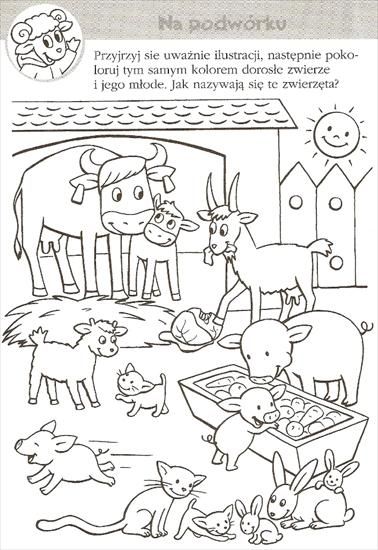 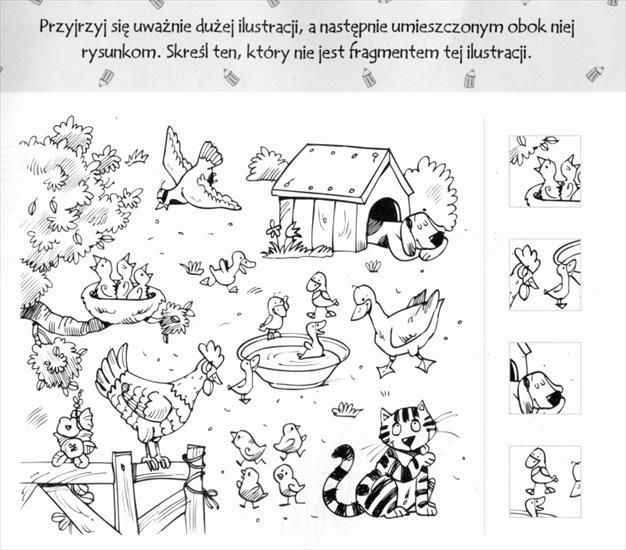 Rozwiązane zadania proszę przesłać na emaila: bogumilaszt@gmail.com. Drodzy  rodzice - proszę przypilnować dziecko, aby zadania zostały zrobione i proszę pomóc i zachęcić dziecko do jego wykonania. 